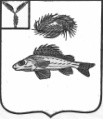 АдминистрацияДекабристского муниципального образованияЕршовского района Саратовской областиРАСПОРЯЖЕНИЕ№ 25  							                                   29.04. 2015 г.			«О возложении обязанностей по осуществлению муниципального земельного контроля»       В соответствии с земельным законодательством РФ, на основании административного регламента по осуществлению муниципального земельного контроля на территории Декабристского муниципального образования -  возложить обязанности муниципального инспектора по осуществлению муниципального земельного контроля на территории Декабристского муниципального образования на заместителя главы администрации Декабристского МО Приходько Дмитрия Сергеевича.Глава администрации Декабристского МО				                           		Андрущенко В.А.